REPORTE FINAL DE TUTORÍASLos alumnos seleccionados fueron los primeros 10 de la lista  de 1B de la carrera de enfermería.DATOS GENERALES:Carrera: EnfermeríaModulo: HidalgoGrado: 1°bNúmero de alumnos: 10Nombres:A los cuales el día 1 de abril les proporcione las los PITS, 01 y ala siguiente semana 8 de abril les aplique el PITS 02, 03.En los tres les proporcione las PITS les explique la manera a contestarles y les pedí que fueran lo más sinceros al contestarlos, en todo momento los note pues concentrados respondiendo los PITS y en algunos momentos muy pensativos respondiendo, fueron muy tranquilos a la hora de responder, conforme lo iban terminando me lo entregaron y se retiraban.De los alumnos a los cuales se les aplico los primeros PITS, y en base a su promedio alto y normal, considero que  no necesitaron ninguno acudir a tutorías.Considero que tal vez si hubiera aplicado al todo el salón tal vez si hubiera salido alumno para tutorías y en ese caso hubiera sido importante tomar a los alumnos para poder llevarlos aplicarles todo el plan de tutorías.Tomando en cuanta que es importante para la formación del alumno pode llevar tutorías y sobre todo como lo maneja la institución donde hay que ver resultados favorables para el alumno y solo se puede logra desde el resultado que den los primeros PITS para de la misma manera poder llevar a cabo el programa.Esto m hace reflexionar que por ejemplo la semana pasada identifique a una alumna de la carrera de Odontología con problemas en la materia que imparto, no presentaba tareas se quedaba dormida, y siempre había un motivo, cuando la reporto con el coordinador manda a la tutoría y empieza a ver que efectivamente había un problema con la aluna y estaba y afectando la relación con sus compañeros y fue enviada a CAPI, en este tipo de casos considero apropiada la intervención tanto de mi parte al reportarla así como del coordinador de inmediatamente enviar a la tutora y poder ayudar a ala alumna a recatar su semestre, y con ello agrego la importante de la comunicación entre los que nos relacionamos con ella.Recalcando lo anterior yo propondría la importancia de la comunicación tanto de los del docente con el coordinador, jefes de academia así como con el tutor de cada carrera y que muy independiente a los PITS se pueda como en este caso identificar los alumnos con problemas escolares.MÓDULO 3 I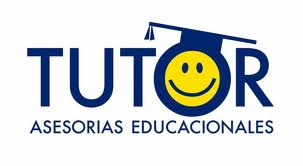 Alicia liliana santana castillo
Actividad 6 "Actividad 6"Objetivo de aprendizaje:Realizará un reporte que integre todo el proceso realizado con los alumnos tutorados.
Instrucciones: Elaborará un reporte final donde dé cuenta del proceso que se realizó en la tutoría. Para ello tome en cuenta los elementos que se sugieren en el Recurso Didáctico y de Apoyo “Guía para el Reporte Final de Tutorías”.  

El reporte debe ser lo más detallado posible, pues es la evidencia que queda de su proceso de formación en el Módulo tres del Diplomado en Tutorías. ARELLANO VAZQUEZ KARINACANTOR RAMOS ARIADNA YOSELINNECARRANZA BEAS LUIS JESUSCASTILLO MANCILLA MIGUEL ADRIANCONTRERAS GONZALEZ ELIZABETHCORONA LOPEZ LAURA CECILIA SELENEDE LEON TAMAYO ILSEDOMINGUEZ ZUÑIGA DIANA LAURAFIERROS RUELAS JULIO CESARGOMEZ ARRAÑAGA DIANE JAZMIN